Телефон:(843) 210-05-01, 210-05-03; факс:(843)567-36-14; е-mail: mpt@tatar.ru;сайт:http://mpt.tatarstan.ruО проведении совещания Уважаемый руководитель!Во исполнение поручения Первого заместителя Премьер-министра Республики Татарстан Р.К. Нигматуллинаот 28.07.2023№43094-РН, а также в целях координации внедрения маркировки пива, напитков, изготовляемых на основе пива, и отдельных видов слабоалкогольных напитков средствами идентификации и особенности внедрения государственной информационной системы мониторинга за оборотом товаров, подлежащих обязательной маркировке средствами идентификации, в отношении пива и слабоалкогольных напитков в соответствии с постановлением  Правительства Российской Федерации от 30 ноября 2022 г. № 2173,15 августа 2023 в 10.00 по московскому времени на площадке Министерства промышленности и торговли Республики Татарстан в режиме видеоконференции состоится совещание для организаций розничной торговли. Подключение к указанному совещанию по данной ссылке:https://mitrt.ktalk.ru/bn62smmpt2lk?pinCode=6932пин-код: 6932Подключиться по телефону:+7 (495) 211-17-07Номер конференции: 961967Подключение по SIP: sip:961967@sip.ktalk.hostКонтактное лицо – Бикулова Лилия Айратовна, электронная почта Bikulova.L@tatar.ru., 8 (843)210-05-72.Приложение: на 2 л. в 1 экз. Заместитель министра                                                                                               С.А.ЭтусПриложение Программа совещанияпо вопросу маркировки пива и слабоалкогольных напитков, 
отдельных видов безалкогольных напитков, в том числе с соком, и соковДата: 15 августа 2023 годаВремя:10.00Целевая аудитория:производители пива и слабоалкогольных напитков;организации розничной торговли, осуществляющие реализацию пива и слабоалкогольных напитков из кег в розлив;производители безалкогольных напитков и соков.Спикеры:руководитель проектов товарной группы «Пиво и пивные напитки» Родин Алексей Михайлович;руководитель проектов товарной группы «Вода» Мясникова Елена Валерьевна.Вопросы к рассмотрению:Маркировка пива и слабоалкогольных напитков.Этапность введения обязательных требований по маркировке средствами идентификации пива и слабоалкогольных напитков («дорожная карта»);Сроки внедрения маркировки средствами идентификации пива и слабоалкогольных напитков;Необходимые действия по подготовке к обязательной маркировке средствами идентификации пива и слабоалкогольных напитков;Применимые технические решения для маркировки средствами идентификации пива и слабоалкогольных напитков.Работа с маркированным пивом и слабоалкогольными напитками в розничных точках.Пошаговая схема работы розничных предприятий при реализации кегового пива с 15.01.2024;Как подготовиться розничным предприятиям к выбытию кегового пива с 15.01.2024.Маркировка безалкогольных напитков и соков.Продукция, подлежащая маркировке;Эксперимент по маркировке безалкогольных напитков и соков;Этапность введения обязательных требований по маркировке средствами идентификации безалкогольных напитков и соков («дорожная карта»);Сроки внедрения маркировки средствами идентификации безалкогольных напитков и соков;Необходимые действия по подготовке к обязательной маркировке средствами идентификации безалкогольных напитков и соков;Применимые технические решения для маркировки средствами идентификации безалкогольных напитков и соков.Ответственность за несоблюдение правил маркировки.Сессия ответов на вопросыМИНИСТЕРСТВОПРОМЫШЛЕННОСТИ И ТОРГОВЛИРЕСПУБЛИКИ ТАТАРСТАН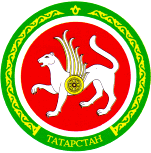 ТАТАРСТАН  РЕСПУБЛИКАСЫ СӘНӘГАТЬ ҺӘМ СӘYДӘ МИНИСТРЛЫГЫОстровского ул., д.4, г.Казань, 420111Островский ур.,4 йорт,Казаншәһәре,420111________________№_____/___На №_________от _________